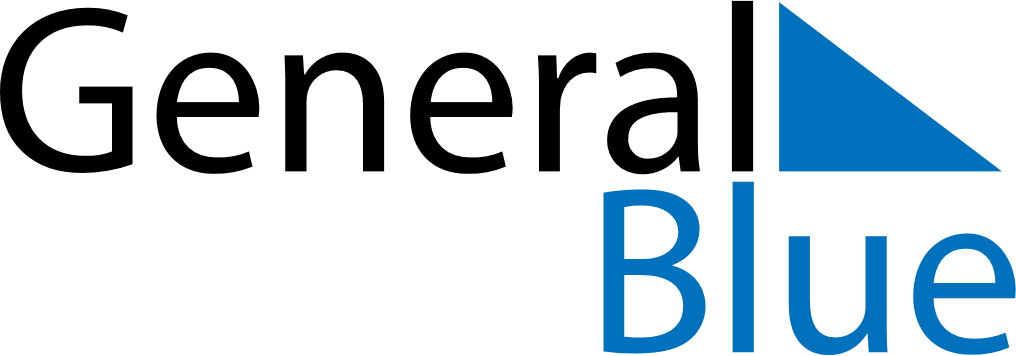 January 2022January 2022January 2022January 2022SerbiaSerbiaSerbiaSundayMondayTuesdayWednesdayThursdayFridayFridaySaturday1New Year’s Day23456778New Year’s DayOrthodox ChristmasOrthodox Christmas91011121314141516171819202121222324252627282829Saint Sava Day3031